  …………………………………………..	   	         Świnoujście, dnia (дата)……………………. (imię i nazwisko rodzica/opiekuna prawnego)(ім’я та прізвище батька\опікуна)………………………………………….…       (adres zamieszkania w Świnoujściu)       (адреса проживання в м.Свіноуйсці)……………………………………….……                       (nr telefonu)               (номер телефону)Gmina Miasto Świnoujścieul. Wojska Polskiego 1/572-600 ŚwinoujścieOŚWIADCZENIE\ ЗАЯВА W związku z obowiązkiem wynikającym z § 15 Rozporządzenia Ministra Edukacji i Nauki z dnia 21 marca 2022 r. w sprawie organizacji kształcenia, wychowania                                i opieki dzieci i młodzieży będących obywatelami Ukrainy (Dz. U. z 2022 r. poz. 645) oświadczam, że moje dziecko …………………………………………….. (imię i nazwisko) urodzone ………………………. (data urodzenia), nr PESEL ………………………………, pobiera naukę w przedszkolu/szkole w ukraińskim systemie oświaty z wykorzystaniem metod i technik kształcenia na odległość.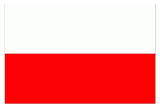  У зв’язку з обов’язком, передбаченим § 15 Положення Міністра Освіти і Науки від 21 березня 2022 р. «Про організацію навчання, виховання та опіки дітей та молоді, які є громадянами України» (Вісник Законів від 2022 р., ст. 645), я заявляю, що моя дитина…………………………………………….. (ім’я та прізвище) народжена……………………….(дата народження), номер PESEL ………………………………, навчається в дитячому садку/школі в системі освіти України з використанням методів і прийомів дистанційної освіти.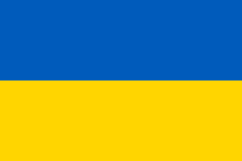 ……………………………………………………………………………..                        …………………………………………………………………………………………….…..………………………………………………………………………………………………….............................................................................................................................................................. …………………………………………………………………………………………...………… ………………………………………………………………………………………………..							………………………………..(czytelny podpis rodzica/opiekuna prawnego)(прізвище та ім’я батька\опікуна )